10 марта 2020 года в МБОУ СОШ №3 в 9а классе прошла беседа священнослужителя Евгения из г. Ставрополя по теме: «Семья и брак. Семейные ценности»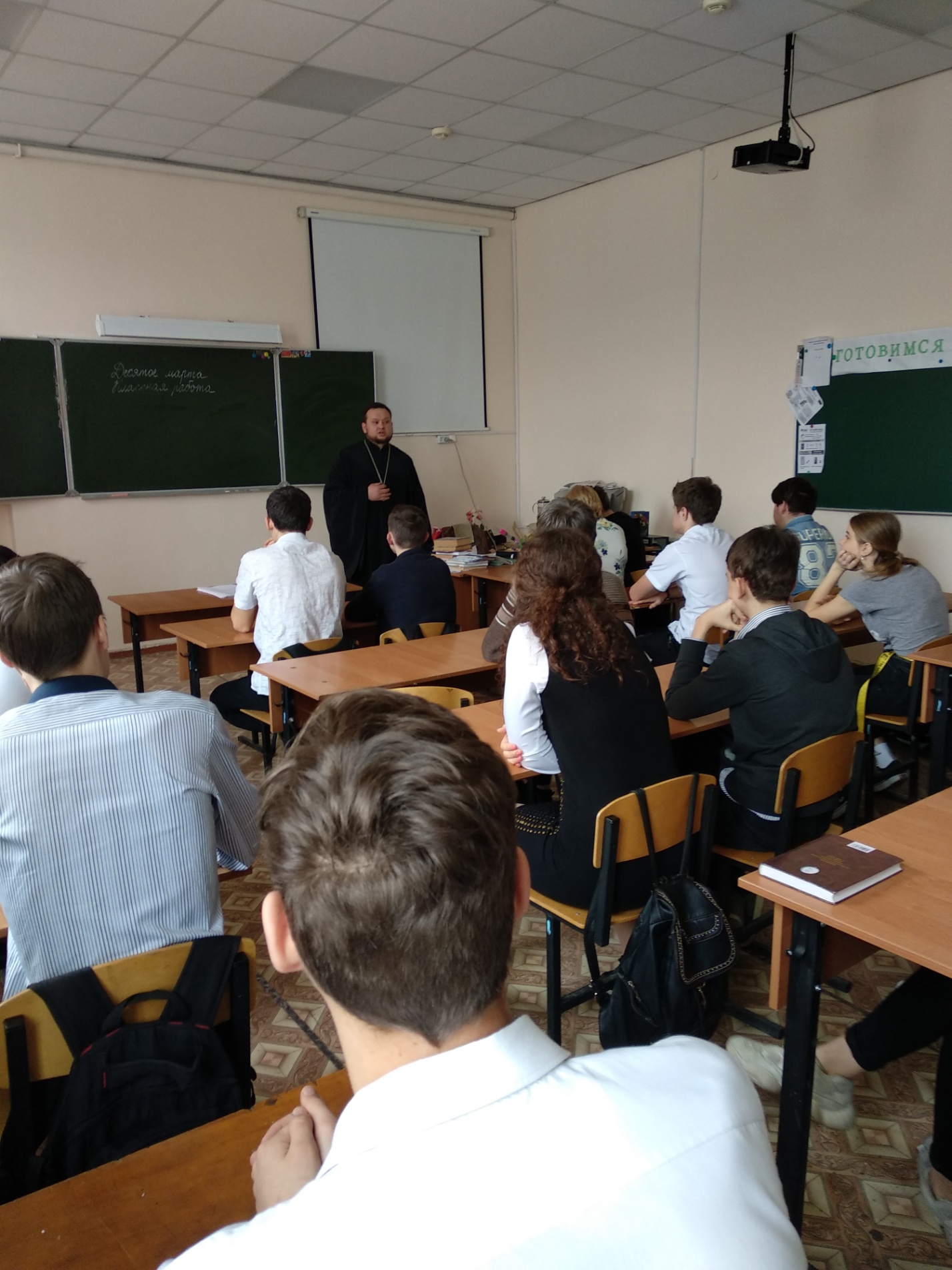 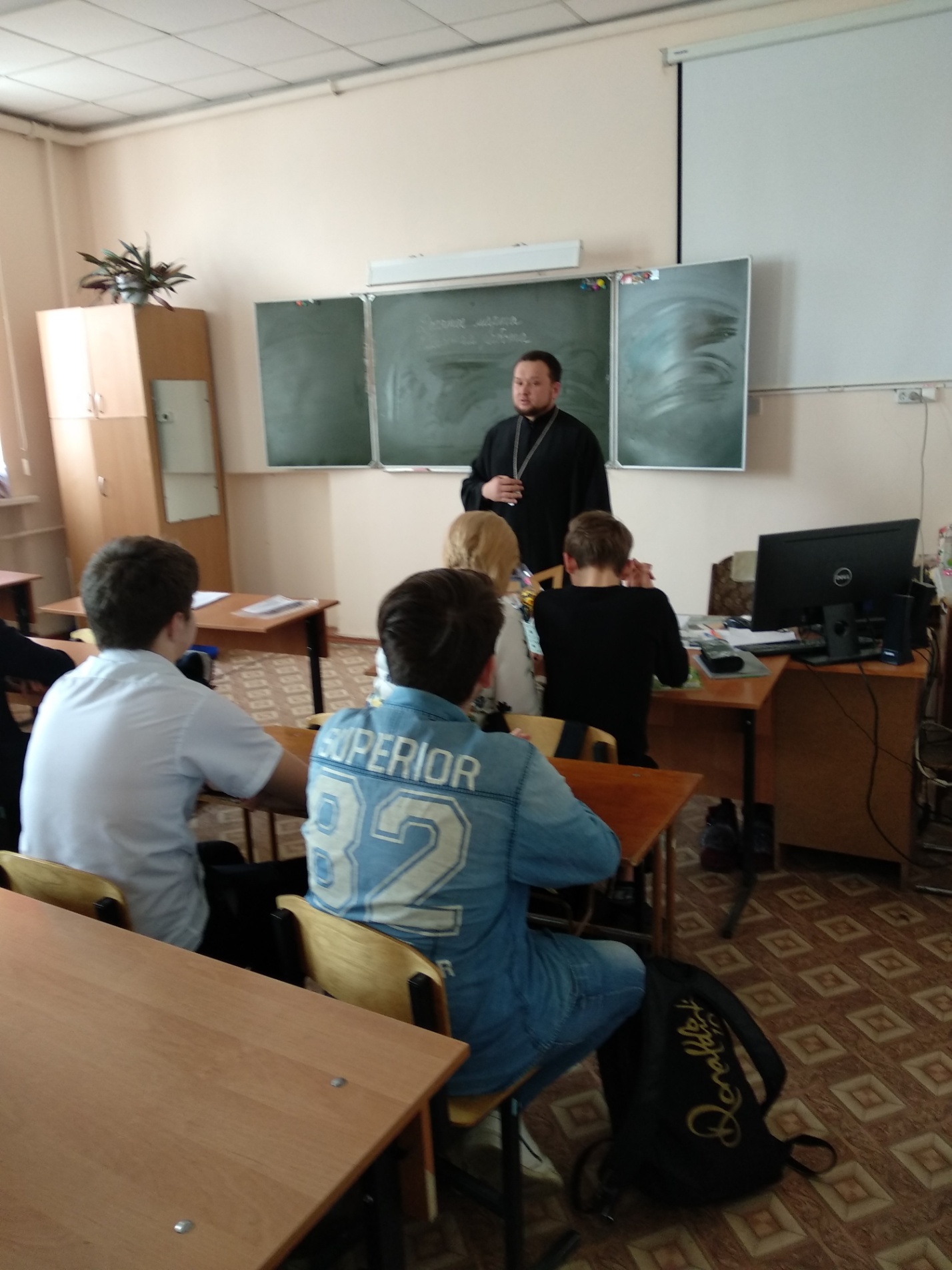 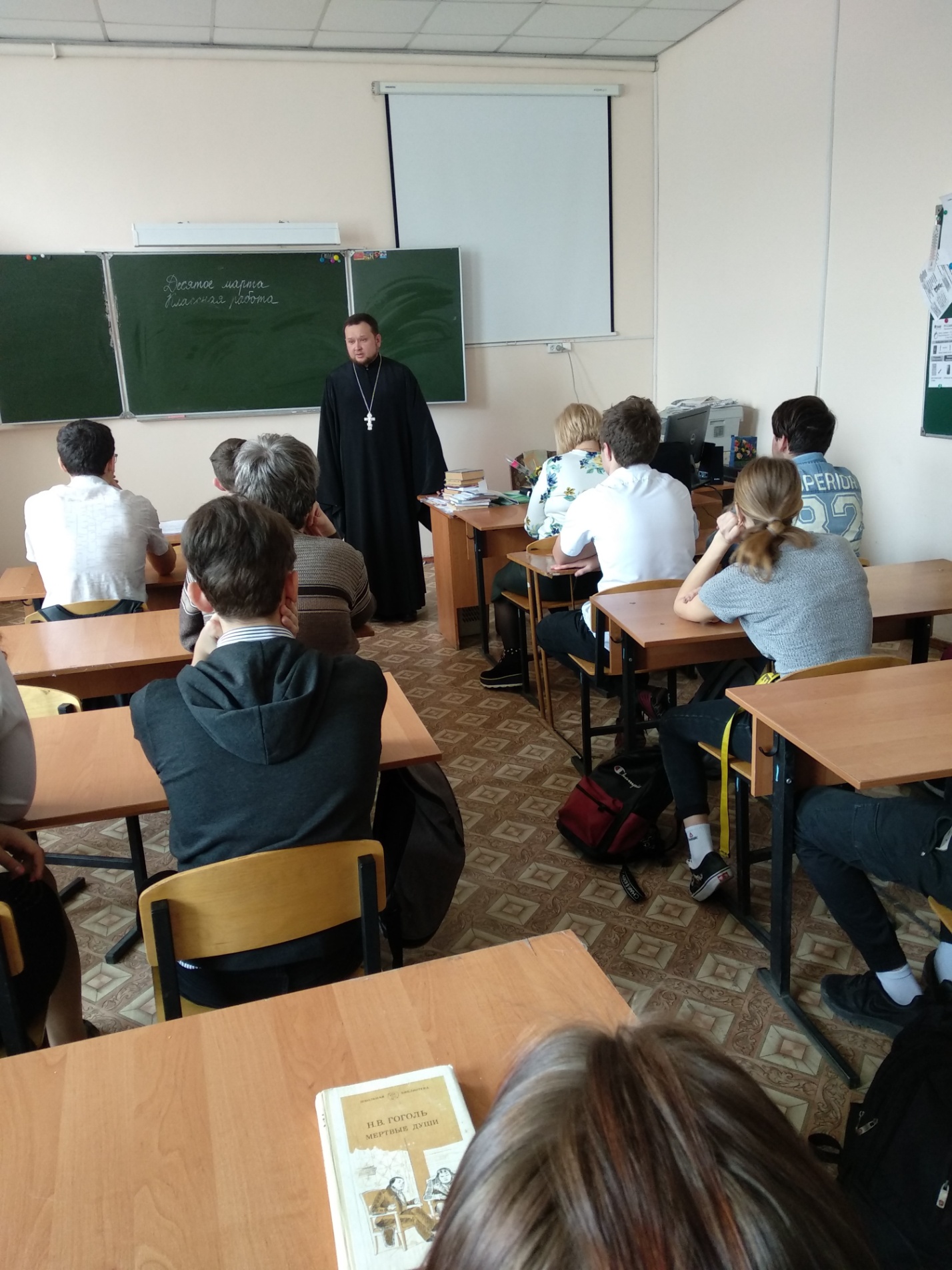 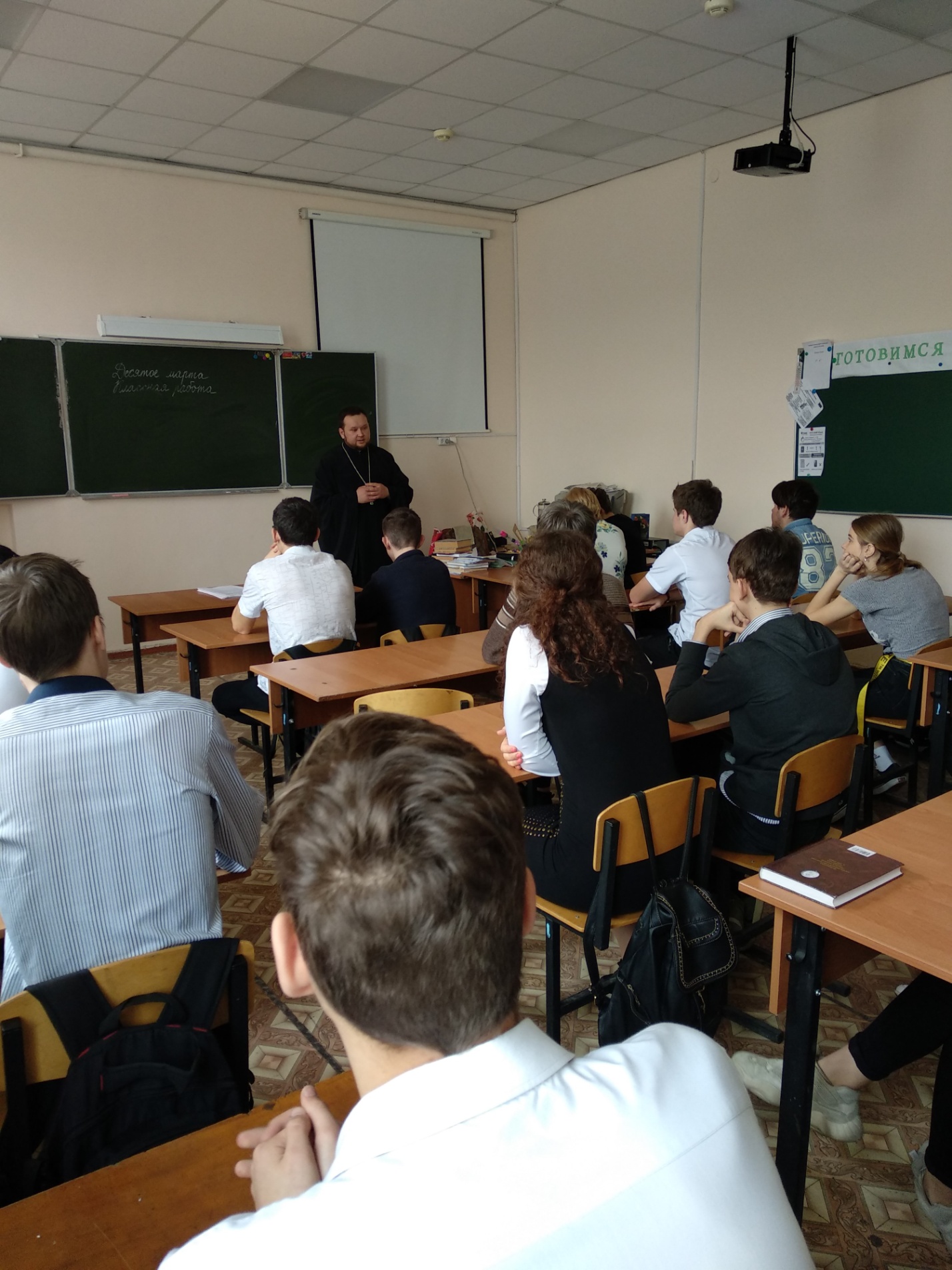 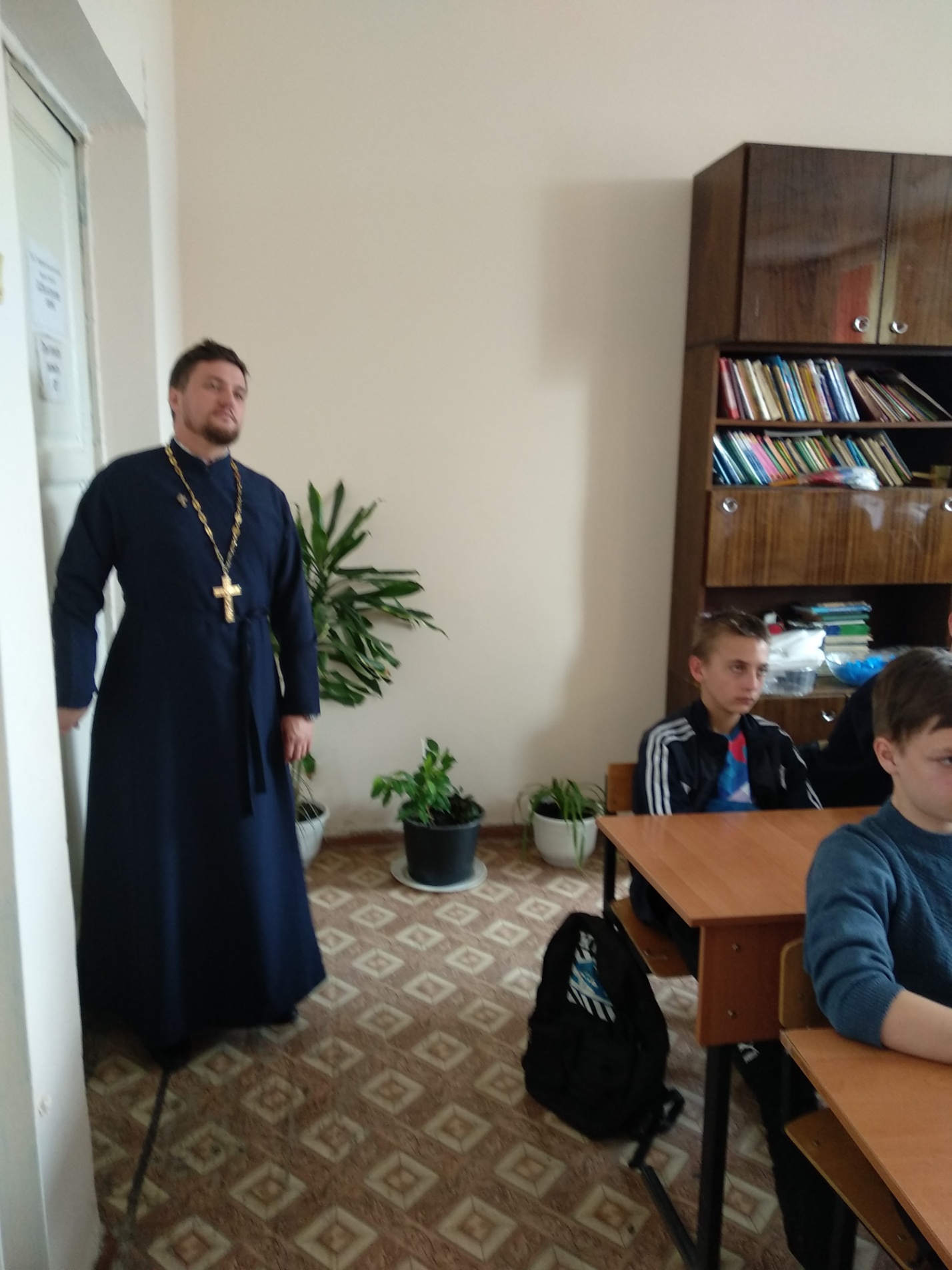 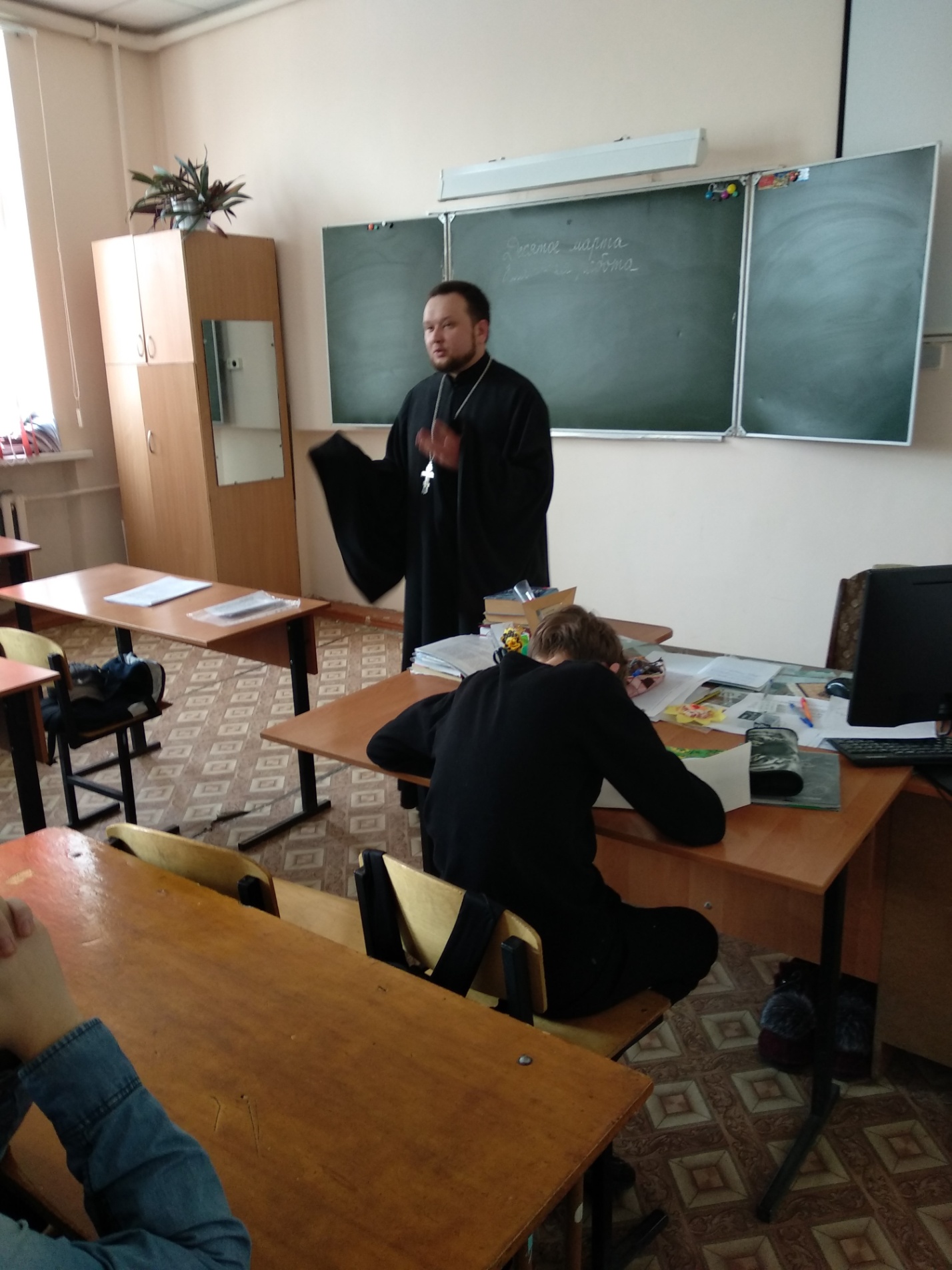 